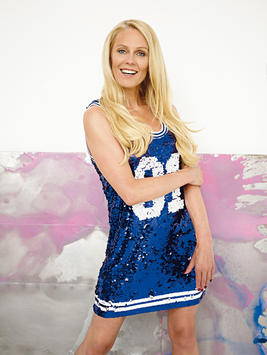 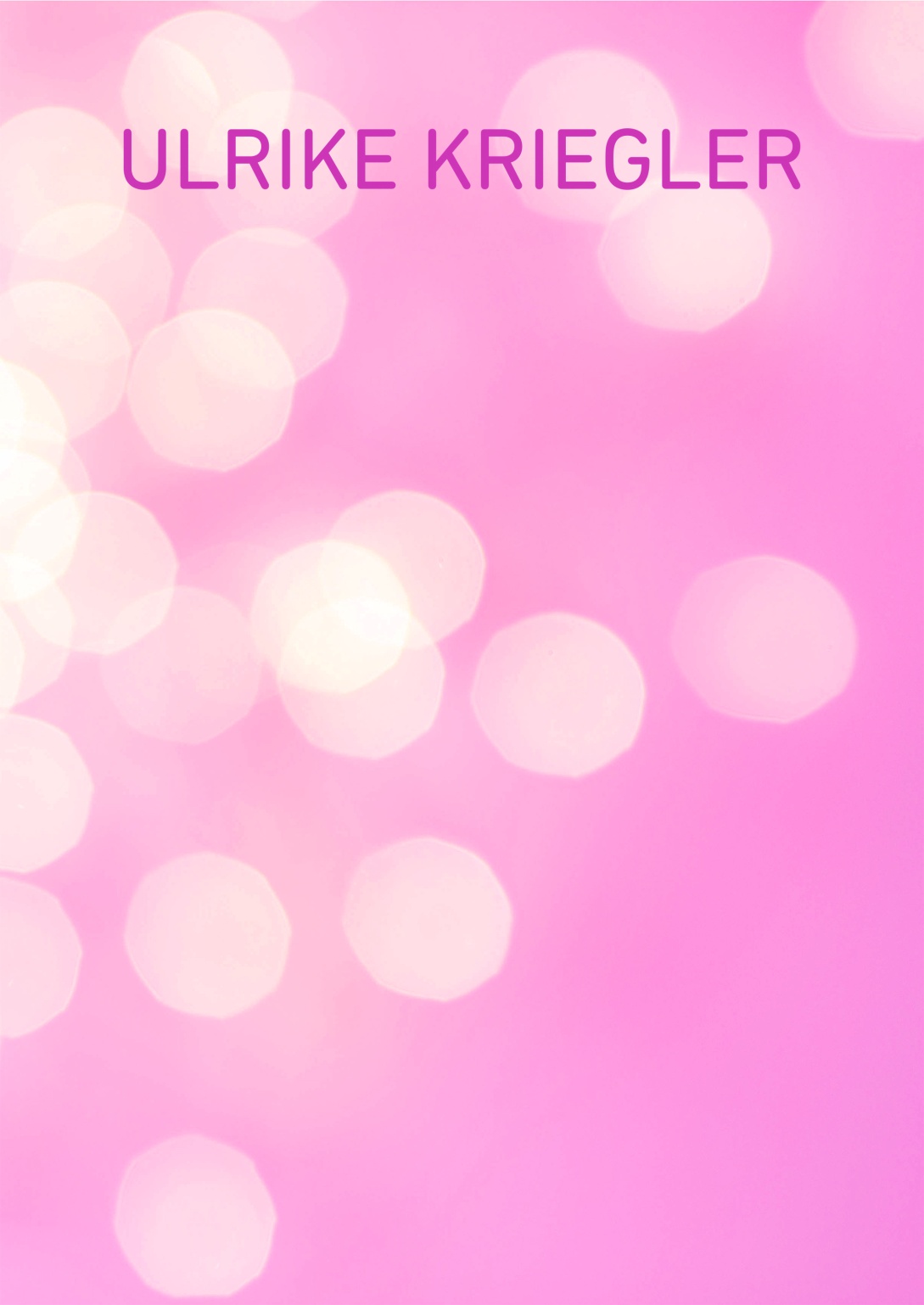 Wien, Österreich bzw. Köln, DeutschlandSpielalter: 40-50Größe: 168 cm, Kleidergröße 36, Gewicht: 53 kgHaarfarbe: blondAugenfarbe: grüngrau Sprache: deutsch, englischDialekte: Wien, Kärnten, TirolSportarten: Tanzen (Ballett, Jazz, Standard, Modern, Hip Hop), Turnen, Akrobatik (Boden und Luft), Ski, Gymnastik, Jonglieren, Yoga, GolfMusik: Gesangsausbildung (Musical), Stimmlage: Alt,  Gitarre (Grundkenntnisse)Führerschein: B (PKW)www.ulrikekriegler.at   www.ulrikekriegler.de office@ulrikekriegler.atAusbildung: Filmschule Wien, Privatunterricht bei Mag. Dunja Tot, Marika Adam,Workshops bei Franz-Robert Wagner, Eva Roth, Nicole SchmidBerufssprecherdiplom (Schule des Sprechens 2003)VitaAktive Kunstturnerin vom 6.-20. Lebensjahr, nach der Matura Studium Sport und GeografieTanzausbildungen und Workshops (u.a. Jeans Yves Ginoux, Pascal Couillaud)Gesangsausbildung (Alexander Wartha, Despina Chladt, Brent Amkier)Akrobatikauftritte im Theater in der Josefstadt, Staatsoper Wien, Kammeroper Wien, Volksoper Wien, Opernfestspiele St. Margarethen, Operettensommer MörbischTanzshows für u.a. Wella, Goldwell, Nivea, Uniqa, Sony, Leiner, Palmers, BMW1998  „Zauberwelt der Musicals“, Europatournee, Roadshow „100 Jahre ÖAMTC“    1999  „Rockin‘ Musical“ Tournee der Vereinigten Bühnen Wien in Österreich,  Schweiz, Deutschland , „Tanz der Vampire“-Shows Dublin, Berlin, London2000  „F@lco-A Cyber Show“ Ronacher Wien, Regie: Paulus Manka                                       „Beatlemania“  Musicalsommer Zell am See, Regie: Stephan Wagner                                              2001-2003  „Cabaret“ Landestheater Linz, Regie: Jenny Erpenbeck2003  Kabarett:  „Im Tröpferlbad der Gefühle“, Rolle: Talkgirlie Frl. Ulrike, Regie: Herbert Fechter         „Musical Affair“ Österreich-Tournee, Regie: Jürgen Solis2004  TV: „Tom Turbo“ Rolle: Artistin, Mutter; Regie: Rainer Hackstock         Moderation: Fußball-Hallenturniere, internationales Tennisturnier,                           TV: „Kick in Wien“,  Puls 42005  „Sommernachtstraum“ Dinner-Varieté, Regie: Gernot Kranner         Moderation: Fußball-Hallenturniere, LA-Meeting                           TV: „Volltreffer“, ATV, Flashinterviews2006  Luftakrobatik bei Galas u.a. für Austrian Airlines, A1, BMW, OMV         Moderation: Firmenevents u.a. Interwetten, Leiner         Stuntdoubles Soko Donau (Pia Baresch), Zodiac (Alexandra Neldel), ORF 12007, 2008:   Moderation: Fußball-Hallenturniere, Public Viewings Euro 2008, Pokerturnier, Firmenevents u.a. Salamander, Leiner, Castrol         Werbespots: ÖBB, Kika (Regie: Bernhard Murnberger)         Eventorganisation: „99 Luftballons“(80er-Clubbing), diverse Roadshows2009  Moderation: TV „Österreich persönlich“, Talkshow, TW12010  Stuntdouble „Die unabsichtliche Entführung der Frau Elfriede Ott“          (Elfriede Ott), Kino, Regie: Andreas Prochaska         Moderation: Public Viewings Fußball WM, Salzburg-Marathon, Vienna City Triathlon, Kongress „Fit für Österreich“, „Bundesliga on Ear“2011  TV: „Schnell ermittelt“, ORF 1, Rolle: Karin Wiesner, Regie: Michael Riebl         „Soko Wien“, ORF 1, Rolle: Mutter, Regie: Erhard Riedlsperger         Moderation: Salzburg-Marathon, Vienna City Triathlon, Millenium Tower Run, Vienna Business Run, Galas u.a. für Wiener Wohnen, Toni Kaiser, Salamander, Coca Cola2012  Kabarett: „Himmel, Arsch und Titten“, Regie: Thomas M. Strobl,            „Brot & Spiele“ Dinner-Varietè von Toni Mörwald         TV: „Janus“, ORF 1,  Rolle: Selbstmörderin, Regie: Andreas Kopriva         Moderation: u.a. Public Viewings Fußball-EURO, Casino Admiral, Green Brands-Award2013  Kabarett: „Himmel, Arsch und Titten“, Österreich-Tournee         TV: „Soko Wien“, ORF 1,  Rolle: Frau in Rosa, Regie: Holger Gimpel         Moderation: u.a. NÖN, Elektra Bregenz, Meisterfeier FK Austria Wien am Rathausplatz Wien, Alpenzauber Köln2014  Kabarett: „Himmel, Arsch und Titten“         TV: „Alles was zählt“, RTL, Rolle: Dr.Heidi Becker, Regie: Christoph Heininger         Moderation: u.a. NÖN, Cox Orange, Culties, Original Kölner Hüttengaudi2015  TV: Stefan Raab-WOK WM         Moderation: u.a. Kölner Hüttengaudi, ERA, Filmpremiere: „Macho Man“,          Deutsche Bahn, ARGE Wohnen NÖ2016  regelmäßige Zeitungskolumne „Die Trainerqueen in der Krone“, Kronenzeitung, Fußball-EURO- Beilage         Moderation: u.a. Velux, Wiener Stadtwerke, Messe Hannover, „Kölsche Wiesn“2017  TV: „Lindenstraße“, Das Erste,  Regie: Iain Dilthey         Gesangsauftritte mit „Cöllner“ im Kölner Karneval         Moderation: u.a. Krone-Fußballfest, Deutsche Bahn, Köln-Tourismus2018  Roadshow JTI, Rolle: Moderatorin Sonja Berger         Moderation: u.a. UNTIS, Fabasoft, Peter Wackels schwimmendes Oktoberfest, ORS, NÖ Triathlonverband         regelmäßige Zeitungskolumne „Die Trainerqueen in der Krone“2019  Kabarett: „Abrakabim- das magische Comedy-StartUp“          Moderation: u.a. Krone Fußballgala, Kölner Hüttengaudi, Kölsche Woche in Hintertux, 99 Luftballons- die 80er Party